This description will be used as a basis for determining temporary employment type and will be maintained as an official record of the duties assigned to this position.  The appointing authority and supervisor are accountable for establishing the assignment and ensuring the accuracy of this information.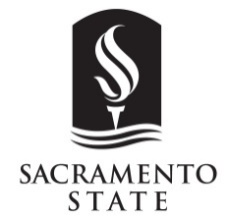 Temporary Hire – Position Description FormCasual Workers | Helper Aids | Special ConsultantsOffice of Human ResourcesFOR HUMAN RESOURCES USE ONLY:Temporary HireTemporary HireTemporary HireTemporary HireAPPROVED APPOINTMENT TYPEAPPROVED APPOINTMENT TYPEAPP. BY C&CDATETHIS COPY TO HR	 EMP SUP	 C&C1.  POSITION INFORMATION1.  POSITION INFORMATION1.  POSITION INFORMATION1.  POSITION INFORMATION1.  POSITION INFORMATION1.  POSITION INFORMATION1.  POSITION INFORMATION1.  POSITION INFORMATIONEmployee:Department:Working Title:Working Title:Name & Title of Dept. Chair/Work Lead (if any):Name & Title of Dept. Chair/Work Lead (if any):Name & Title of Dept. Chair/Work Lead (if any):Name & Title of Dept. Chair/Work Lead (if any):Name & Title of Appropriate Administrator:Name & Title of Appropriate Administrator:Name & Title of Appropriate Administrator:Name & Title of Appropriate Administrator:Name of Dean/Manager (MPP):Name of Dean/Manager (MPP):Name of Dean/Manager (MPP):2.  APPOINTMENT TYPE BEING REQUESTED (Select One)2.  APPOINTMENT TYPE BEING REQUESTED (Select One)2.  APPOINTMENT TYPE BEING REQUESTED (Select One)2.  APPOINTMENT TYPE BEING REQUESTED (Select One)2.  APPOINTMENT TYPE BEING REQUESTED (Select One)2.  APPOINTMENT TYPE BEING REQUESTED (Select One)2.  APPOINTMENT TYPE BEING REQUESTED (Select One)Special ConsultantCasual Worker Helper Aid3.  SIGNATURES3.  SIGNATURES3.  SIGNATURES3.  SIGNATURES3.  SIGNATURESSignatures denote that this position description is an accurate statement of the duties and responsibilities assigned to this position.  The person holding this position is considered a “mandated reporter” under the California Child Abuse and Neglect Reporting Act and is required to comply with the requirements set forth in CSU Executive Order 1083 as a condition of employment.Signatures denote that this position description is an accurate statement of the duties and responsibilities assigned to this position.  The person holding this position is considered a “mandated reporter” under the California Child Abuse and Neglect Reporting Act and is required to comply with the requirements set forth in CSU Executive Order 1083 as a condition of employment.Signatures denote that this position description is an accurate statement of the duties and responsibilities assigned to this position.  The person holding this position is considered a “mandated reporter” under the California Child Abuse and Neglect Reporting Act and is required to comply with the requirements set forth in CSU Executive Order 1083 as a condition of employment.Signatures denote that this position description is an accurate statement of the duties and responsibilities assigned to this position.  The person holding this position is considered a “mandated reporter” under the California Child Abuse and Neglect Reporting Act and is required to comply with the requirements set forth in CSU Executive Order 1083 as a condition of employment.Signatures denote that this position description is an accurate statement of the duties and responsibilities assigned to this position.  The person holding this position is considered a “mandated reporter” under the California Child Abuse and Neglect Reporting Act and is required to comply with the requirements set forth in CSU Executive Order 1083 as a condition of employment.Employee:Date:Appropriate Administrator:Date:Dean/Manager (MPP):Dean/Manager (MPP):Date:4.  KNOWLEDGE, SKILLS, ABILITIES, AND EXPERIENCEList any knowledge, skills, abilities, and experience required to successfully perform the essential functions.5.  POSITION SUMMARYProvide a few short, specific statements, which outline the purpose of the job.  6.  ESSENTIAL FUNCTIONS OF THE POSITION6.  ESSENTIAL FUNCTIONS OF THE POSITION6.  ESSENTIAL FUNCTIONS OF THE POSITIONDescribe each major responsibility assigned to this position and indicate the percentage of time devoted to each function, as well as the frequency in which each function is performed.  Essential Functions should total of 100% of Time.Describe each major responsibility assigned to this position and indicate the percentage of time devoted to each function, as well as the frequency in which each function is performed.  Essential Functions should total of 100% of Time.Describe each major responsibility assigned to this position and indicate the percentage of time devoted to each function, as well as the frequency in which each function is performed.  Essential Functions should total of 100% of Time.% of TimeFrequency
(daily, weekly, monthly, etc.)Essential Functions Only
(List in order of importance)7.  ADA REQUIREMENTS – MUST BE COMPLETED7.  ADA REQUIREMENTS – MUST BE COMPLETED7.  ADA REQUIREMENTS – MUST BE COMPLETED7.  ADA REQUIREMENTS – MUST BE COMPLETED7.  ADA REQUIREMENTS – MUST BE COMPLETED7.  ADA REQUIREMENTS – MUST BE COMPLETED7.  ADA REQUIREMENTS – MUST BE COMPLETED7.  ADA REQUIREMENTS – MUST BE COMPLETED7.  ADA REQUIREMENTS – MUST BE COMPLETED7.  ADA REQUIREMENTS – MUST BE COMPLETED7.  ADA REQUIREMENTS – MUST BE COMPLETED7.  ADA REQUIREMENTS – MUST BE COMPLETEDTo comply with the Americans with Disabilities Act (ADA) of 1990, which prohibits discrimination against qualified individuals on the basis of disability, it is necessary to specify the physical, mental, and environmental conditions of the Essential Functions of the job (with or without a reasonable accommodation). Use these codes to complete the section below:  F (frequently), O (occasionally), N (not at all).  Do not use “X.” To comply with the Americans with Disabilities Act (ADA) of 1990, which prohibits discrimination against qualified individuals on the basis of disability, it is necessary to specify the physical, mental, and environmental conditions of the Essential Functions of the job (with or without a reasonable accommodation). Use these codes to complete the section below:  F (frequently), O (occasionally), N (not at all).  Do not use “X.” To comply with the Americans with Disabilities Act (ADA) of 1990, which prohibits discrimination against qualified individuals on the basis of disability, it is necessary to specify the physical, mental, and environmental conditions of the Essential Functions of the job (with or without a reasonable accommodation). Use these codes to complete the section below:  F (frequently), O (occasionally), N (not at all).  Do not use “X.” To comply with the Americans with Disabilities Act (ADA) of 1990, which prohibits discrimination against qualified individuals on the basis of disability, it is necessary to specify the physical, mental, and environmental conditions of the Essential Functions of the job (with or without a reasonable accommodation). Use these codes to complete the section below:  F (frequently), O (occasionally), N (not at all).  Do not use “X.” To comply with the Americans with Disabilities Act (ADA) of 1990, which prohibits discrimination against qualified individuals on the basis of disability, it is necessary to specify the physical, mental, and environmental conditions of the Essential Functions of the job (with or without a reasonable accommodation). Use these codes to complete the section below:  F (frequently), O (occasionally), N (not at all).  Do not use “X.” To comply with the Americans with Disabilities Act (ADA) of 1990, which prohibits discrimination against qualified individuals on the basis of disability, it is necessary to specify the physical, mental, and environmental conditions of the Essential Functions of the job (with or without a reasonable accommodation). Use these codes to complete the section below:  F (frequently), O (occasionally), N (not at all).  Do not use “X.” To comply with the Americans with Disabilities Act (ADA) of 1990, which prohibits discrimination against qualified individuals on the basis of disability, it is necessary to specify the physical, mental, and environmental conditions of the Essential Functions of the job (with or without a reasonable accommodation). Use these codes to complete the section below:  F (frequently), O (occasionally), N (not at all).  Do not use “X.” To comply with the Americans with Disabilities Act (ADA) of 1990, which prohibits discrimination against qualified individuals on the basis of disability, it is necessary to specify the physical, mental, and environmental conditions of the Essential Functions of the job (with or without a reasonable accommodation). Use these codes to complete the section below:  F (frequently), O (occasionally), N (not at all).  Do not use “X.” To comply with the Americans with Disabilities Act (ADA) of 1990, which prohibits discrimination against qualified individuals on the basis of disability, it is necessary to specify the physical, mental, and environmental conditions of the Essential Functions of the job (with or without a reasonable accommodation). Use these codes to complete the section below:  F (frequently), O (occasionally), N (not at all).  Do not use “X.” To comply with the Americans with Disabilities Act (ADA) of 1990, which prohibits discrimination against qualified individuals on the basis of disability, it is necessary to specify the physical, mental, and environmental conditions of the Essential Functions of the job (with or without a reasonable accommodation). Use these codes to complete the section below:  F (frequently), O (occasionally), N (not at all).  Do not use “X.” To comply with the Americans with Disabilities Act (ADA) of 1990, which prohibits discrimination against qualified individuals on the basis of disability, it is necessary to specify the physical, mental, and environmental conditions of the Essential Functions of the job (with or without a reasonable accommodation). Use these codes to complete the section below:  F (frequently), O (occasionally), N (not at all).  Do not use “X.” To comply with the Americans with Disabilities Act (ADA) of 1990, which prohibits discrimination against qualified individuals on the basis of disability, it is necessary to specify the physical, mental, and environmental conditions of the Essential Functions of the job (with or without a reasonable accommodation). Use these codes to complete the section below:  F (frequently), O (occasionally), N (not at all).  Do not use “X.” PHYSICALPHYSICALPHYSICALPHYSICALMENTALMENTALENVIRONMENTALENVIRONMENTALENVIRONMENTALENVIRONMENTALENVIRONMENTALENVIRONMENTALSitSitSitDirect othersIs exposed to excessive noiseIs exposed to excessive noiseIs exposed to excessive noiseIs exposed to excessive noiseStandStandStandConcentrateIs around moving machineryIs around moving machineryIs around moving machineryIs around moving machineryWalkWalkWalkAnalyzeIs exposed to marked changesIs exposed to marked changesIs exposed to marked changesIs exposed to marked changesHave mobilityHave mobilityHave mobilityUse reason/logic  in temperature and/or humidity  in temperature and/or humidity  in temperature and/or humidity  in temperature and/or humidityBendBendBendDemonstrate recallIs exposed to dust, fumes, gases,Is exposed to dust, fumes, gases,Is exposed to dust, fumes, gases,Is exposed to dust, fumes, gases,ClimbClimbClimbMake decisions  radiation, microwave (circle)  radiation, microwave (circle)  radiation, microwave (circle)  radiation, microwave (circle)ReachReachReachWorks rapidlyDrives motorized equipmentDrives motorized equipmentDrives motorized equipmentDrives motorized equipmentKneelKneelKneelHandle multiple tasks/prioritiesWorks in confined quartersWorks in confined quartersWorks in confined quartersWorks in confined quartersPush/PullPush/PullPush/PullTolerate varietyWorks in high placesWorks in high placesWorks in high placesWorks in high placesHave gross hand coordinationHave gross hand coordinationHave gross hand coordinationWork with othersOther:Other:Other:Have fine hand coordinationHave fine hand coordinationHave fine hand coordinationOther:Hear with background noiseHear with background noiseHear with background noiseHear the spoken wordHear the spoken wordHear the spoken wordHear over a phone/other deviceHear over a phone/other deviceHear over a phone/other deviceSee to read fine printSee to read fine printSee to read fine printSee to read bold printSee to read bold printSee to read bold printSee to accomplish a taskSee to accomplish a taskSee to accomplish a taskTalkTalkTalkCommunicateCommunicateCommunicateLift:___lbs. max___lbs. maxCarry:Carry:___lbs. maxOperate equipmentOperate equipmentOperate equipmentPerform keyboard entryPerform keyboard entryPerform keyboard entryOther:Other: